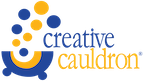 	CONTACT: Amanda Lovins 	703-436-9948 or 571-239-5288  	alovins@creativecauldron.org	FOR IMMEDIATE RELEASECreative Cauldron Presents 7h Annual Summer Cabaret SeriesJuly 1st – September 19th, 2016 at ArtSpace Falls Church [May 30th, 2016], Falls Church, VA – Creative Cauldron’s 7th Annual Summer Cabaret Series will be held on Fridays and Saturdays from July 1st through September 19th at ArtSpace Falls Church, 410 South Maple Avenue. The Summer Cabaret Series treats audiences to performances by some of the finest musical theatre talent in the Washington, DC-Metro area. Tickets range from $18 to $20 and can be purchased online at www.creativecauldron.org or by calling 703-436-9948.  Summer Cabaret Series LineupThree For a Song presents: Cocktails for Three, Parts 1 & 2Friday, July 1st and Saturday, July 2nd, 2016 at 8 PMThree For a Song is a jazzy trio formed by internationally featured tenor Doug Bowles, world-renowned novelty pianist Alex Hassan, and Creative Cauldron fan-favorite Iyona Blake (Caroline, or Change, Once On This Island, Love As We See It). Their classic 30’s stylings have been featured on NPR’s “All Things Considered” and BBC INTERNATIONAL.Nora Palka presents: Live Your Truth – A CabaretFriday, July 8th and Saturday, July 9th, 2016 at 8 PMNora Palka has been seen in The Kennedy Center’s Shear Madness, Signature’s Girlstar and Studio’s Rocky Horror. She will serenade with stories from her life through song, featuring some catchy ukulele covers and showtune favorites. Katie McManus presents: The Devine Miss McMFriday, July 15th & Saturday, July 16th, 2016 at 8 PMKatie McManus was in Creative Cauldron’s Helen Hayes Award Nominated ensemble for Jacques Brel Is Alive and Well and Living In Paris, and last season’s Helen Hayes Recommended production of The World Goes Round. She has performed at the Shakespeare Theatre, Studio Theatre, Signature and as a special guest soloist with the Gay Men’s Chorus of Washington, DC at the Kennedy Center. She brings her flair, and her hair, to Creative Cauldron with a tribute to the original showgirl: Bette Midler.Dani Stoller presents: Awkward – A Musical Ode to the Funny Best FriendFriday, July 22nd and Saturday, July 23rd, 2016 at 8 PM	Dani Stoller is a Helen Hayes Nominated actress (Bat Boy, 1st Stage) and has performed in Creative Cauldron’s Nevermore, Marry Me a Little, and Creative Cauldron’s Learning Theatre productions of Peter Pan & Wendy and Tales From the Brothers Grimm. She has performed at Signature Theatre, Folger Theater, and the Kennedy Center. Her Musical Ode to the Funny Best Friend is a night of heartfelt songs dedicated to awkward girls everywhere.Jade Jones presents: Jazzed & JadedFriday, July 29th & Saturday, July 30th, 2016 at 8 PMJade Jones is a Helen Hayes Award Nominated actress for Creative Cauldron’s Once On This Island. She recently performed at Ford’s Theatre in 110 In The Shade, won the Signature Idol at Signature’s 25th Anniversary Open House, and is a regular performer with La-Ti-Do. Jazzed and Jaded is a soulful journey through love, heartbreak and everything in between.Sandy Bainum presents: Ever BlondewardFriday, August 5th & Saturday, August 6th, 2016 at 8 PMSandy Bainum is a superstar straight from Broadway’s 42nd Street, and has since performed with Signature, Ford’s, MetroStage and more. The “delicious” songstress (Peter Marks, The Washington Post) will perform Ever Blondeward, a dedication to golden-haired legends like Betty Huddon, Judy Holliday, Doris Day and Marilyn Monroe.Alan Naylor presents: Welcome to My ParlorFriday, August 12th & Saturday, August 13th, 2016 at 8 PMAlan Naylor won a Helen Hayes Award for his performance in Creative Cauldron’s Jacques Brel Is Alive and Well and Living In Paris, and has performed with Studio, 1st Stage (HHA Nomination, Bat Boy), UrbanArias, and TheatreWashington’s ShowTunes and Cocktails. Welcome to My Parlor is a musical salon featuring Naylor’s personal grand piano and his rich baritone.Matt Conner & Stephen Gregory Smith present: DREAMLANDFriday, August 19th & Saturday, August 20th, 2016 at 8 PMMatt Conner and Stephen Gregory Smith are a musical theatre power duo. Their work has been produced internationally, including multiple world premieres through Creative Cauldron’s “Bold New Works” program (The Turn of the Screw and Monsters of the Villa Diodati). Conner’s work regularly premieres at Signature Theatre (Nevermore, Crossing, The Legend of Sleepy Hollow and the upcoming Silver Belles). Smith has performed at Ford’s Theater, Olney Theatre Center, Arena Stage and earned a Helen Hayes Award for his performance in Signature’s 110 in the Shade. Together, they earned a 2016 Helen Hayes Nomination for their direction on Creative Cauldron’s The Turn of the Screw. DREAMLAND is a revue through their songbook celebrating 10 years of music at Creative Cauldron.Sam Ludwig presents: Sam and the Amazing Quasi-Interesting Dream Date, -or- A Brief Interview With a Hideous Musicals FanFriday, August 26th & Saturday, August 27th, 2016 at 8 PMSam Ludwig played Lord Byron in Creative Cauldron’s critically acclaimed Monsters of The Villa Diodati, and won the Helen Hayes Award for Outstanding Lead Actor in a Musical for his performance in Olney Theatre Center’s How To Succeed In Business Without Really Trying. He has performed with Signature Theatre, Ford’s Theatre, MetroStage, Theatre J, and the Kennedy Center. His Summer Cabaret is a tongue-in-cheek musical theatre diatribe for his unsuspecting and unseen date.Susan Derry and the National Broadway Chorus present: And There Was MusicSaturday, September 10th and Saturday, September 17th, 2016 at 8 PMSusan Derry debuted on Broadway in the Tony-winning revival of Wonderful Town, headlined as a guest soloist at Carnegie Hall, and has performed with the New York Philharmonic and the Baltimore Symphony Orchestra. She was the lead the first two productions from Creative Cauldron’s “Bold New Works,” The Turn of the Screw and Monsters of the Villa Diodati. In And There Was Music, Derry will perform Broadway arrangements with the National Broadway Chorus under the music direction of Warren Freeman (music direction of Creative Cauldron’s Monsters of the Villa Diodati and Turn of the Screw).Fact SheetWho: 		Creative CauldronWhat:     	The 7th Annual Summer Cabaret Series When:    	July 1st – September 17th, 2016 (for detailed schedule, see “Passport Schedule” above).Where:   	Creative Cauldron at Artspace Falls Church	410 South Maple Avenue	    	Falls Church, VA 22046 (Free Parking in 410 and 400 South Maple Building Garages)Ticket Prices: 	$20 Adults   $18 Students/Seniors/Military		$100 Table for 4 with bottle of Wine		$50 Table for 2 with 2 glasses of WineInfo/Tickets:	www.creativecauldron.org	(703) 436-9948Creative Cauldron programs are funded in part through grants from the Arts Council of Fairfax County, the Virginia Commission for the Arts, the National Endowment for the Arts, The Little City Catch Foundation.  Creative Cauldron also receives generous support from individuals and corporations.